.Two Tags - on walls 4 and 8RIGHT FWD REPLACE LEFT FWD REPLACEWALK WALK STOMP HOLD X2ROCKING CHAIR AND PADDLE TURNS X2 1/4 eachOVER SIDE BEHIND POINT BOX TURN 1/4 LEFTBegin againTags : End of 4th wall and 8 th wallAdd 4 counts. Right touch to right side replace. Left touch to left side replace .Enjoy .High Flyer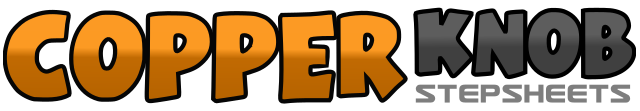 .......Count:32Wall:4Level:High Beginner.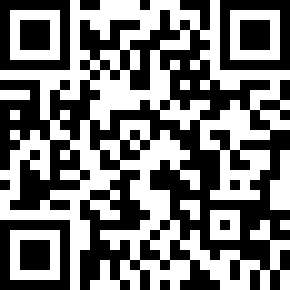 Choreographer:Val Reeves (UK) - October 2019Val Reeves (UK) - October 2019Val Reeves (UK) - October 2019Val Reeves (UK) - October 2019Val Reeves (UK) - October 2019.Music:Somewhere Tonight - Highway 101Somewhere Tonight - Highway 101Somewhere Tonight - Highway 101Somewhere Tonight - Highway 101Somewhere Tonight - Highway 101........1. 4.Right heel fwd replace. Left heel fwd replace5. 8.Right heel fwd replace. Left heel fwd replace9. 12.Walk fwd right left stomp right fwd hold13 16.Walk fwd left right stomp left fwd hold17. 20.Right rock fwd recover on left right rock back recover on left21 24.Right step fwd paddle 1/4 left. Right step fwd paddle 1/4 left25. 28.Right step across left left step left right cross behind left. Left point to left29. 32.Left step across right begin 1/4 turn left on right step back. Left step behind right, Right touch .